2022-2024 елларга су белән тәэмин итүне һәм су бүлүне үстерү буенча Буа шәһәренең  «Буа Водоканал» АҖ инвестиция программасын  эшләү буенча техник биремне раслау турында «Россия Федерациясендә җирле үзидарә оештыруның гомуми принциплары турында» 2003 елның 6 октябрендәге 131-ФЗ номерлы Федераль закон, «Су белән тәэмин итү һәм су бүлеп бирү турында» 2011елның 7 декабрендәге   4 416-ФЗ номерлы Федераль закон, 2004 елның 30 декабрендәге 210-ФЗ номерлы  «Коммуналь комплекс оешмаларын җайга салу нигезләре турында» Федераль закон,                                                                                                                                                       Россия Федерациясе Хөкүмәтенең  2013елның 29 июлендәге 641 номерлы «Су белән тәэмин итү һәм ташландык суларны агызу өлкәсендә эшчәнлек алып баручы оешмаларның инвестиция һәм җитештерү программалары турында»  карары нигезендәКАРАР БИРӘМ:    1. 2022-2024 елларга су белән тәэмин итүне һәм су бүлүне үстерү буенча Буа шәһәренең «Буа Водоканал» АҖ инвестиция программасын эшләү буенча техник биремне расларга (кушымта).     2. Әлеге карар рәсми басылып чыккан вакыттан үз көченә керә.     3. Әлеге карарның үтәлешен тикшереп торуны үземдә калдырам.Җитәкче вазыйфасын башкаручы                                        Л.Р. Шакирҗанов2022-2024 елларга Буа шәһәренең су белән тәэмин итү һәм ташландык суларны агызу өлкәсендә «Буа-Водоканал» АҖ инвестиция программасын эшләүгә техник бирем                   «Буа-Водоканал» АҖнең инвестицион программасын эшләү өчен нигез булып тора:- 2013 елның 29 июлендәге 641 номерлы «Су белән тәэмин итү һәм ташландык суларны агызу өлкәсендә эшчәнлек алып баручы оешмаларның инвестиция һәм җитештерү программалары турында»  карар;- «Су белән тәэмин итү һәм су бүлеп бирү турында»  2011 елның 7 декабрендәге 416-ФЗ номерлы Федераль закон (үзгәрешләр һәм өстәмәләр белән);- 2004 елның 30 декабрендәге 210-ФЗ номерлы  «Коммуналь комплекс оешмаларын җайга салу нигезләре турында» Федераль закон;  - РФ Хөкүмәтенең  2008 елның 14 июлендәге 520 номерлы карары белән расланган  Коммуналь комплекс оешмалары эшчәнлеге өлкәсендә бәя хасил итү нигезләре.1. Инвестицион программаны эшләү һәм тормышка ашыру максатлары һәм бурычлары 1.1. Программа максатлары су алу урыннарында җиһазларны һәм Биологик чистарту корылмасын - су белән тәэмин итү һәм су бүлеп бирү системаларының үткәрү сәләтен арттыру;- күрсәтелүче хезмәтләрнең ышанычлылык һәм сыйфат күрсәткечләрен арттыру һәм билгеләнгән таләпләргә туры китерү;- су белән тәэмин итү һәм су бүлеп бирү буенча инвестиция программасы чараларын гамәлгә ашыру;- әйләнә-тирә мохиткә тискәре йогынтыны киметү максатларында экологик иминлекне тәэмин итү.           1.2. Инвестицион программаның бурычлары- аварияләрне киметү һәм өзлексез су бирү;- эчәргә яраклы суны транспортлаштырганда су югалтуларын киметү;- әйләнә-тирә мохитне пычратуны булдырмау.2. Документның нигезен инвестицион программаны тормышка ашыру өчен кирәк булган 2022-2024 елларга чаралар исемлеге тәшкил итә.Нәтиҗәләр һәм бәяләмәләрИнвестиция программасы чараларын үтәү түбәндәге максатларга ирешүне тәэмин итәргә тиеш:1.	Су белән тәэмин итүнең ышанычлылыгын һәм сыйфатын күтәрү.2. Коммуналь комплекс системаларының тотрыклы эшләвен һәм үсешен тәэмин итү.3.	Предприятие эшчәнлегенең нәтиҗәлелеген арттыру.4. Су күтәрү һәм транспортлау буенча энергетик нәтиҗәлелекне арттыру.Шулай ук беренче чираттагы бурычларны хәл итү:1.	Энергетика нәтиҗәлелеген арттыруны һәм энергияне сак тоту күрсәткечләрен арттыруны исәпкә алып, гамәлдәге су белән тәэмин итү объектларын модернизацияләү.2. Су белән тәэмин итү аварияләрен киметү.3. Тапшырганда югалтулар дәрәҗәсен киметү.4. Җиһазларның тузуын киметү.5.	Су күтәрелгәндә һәм транспортировкада электр энергиясе чыгымын киметү.РЕСПУБЛИКА ТАТАРСТАНИСПОЛНИТЕЛЬНЫЙ КОМИТЕТБУИНСКОГОМУНИЦИПАЛЬНОГО РАЙОНА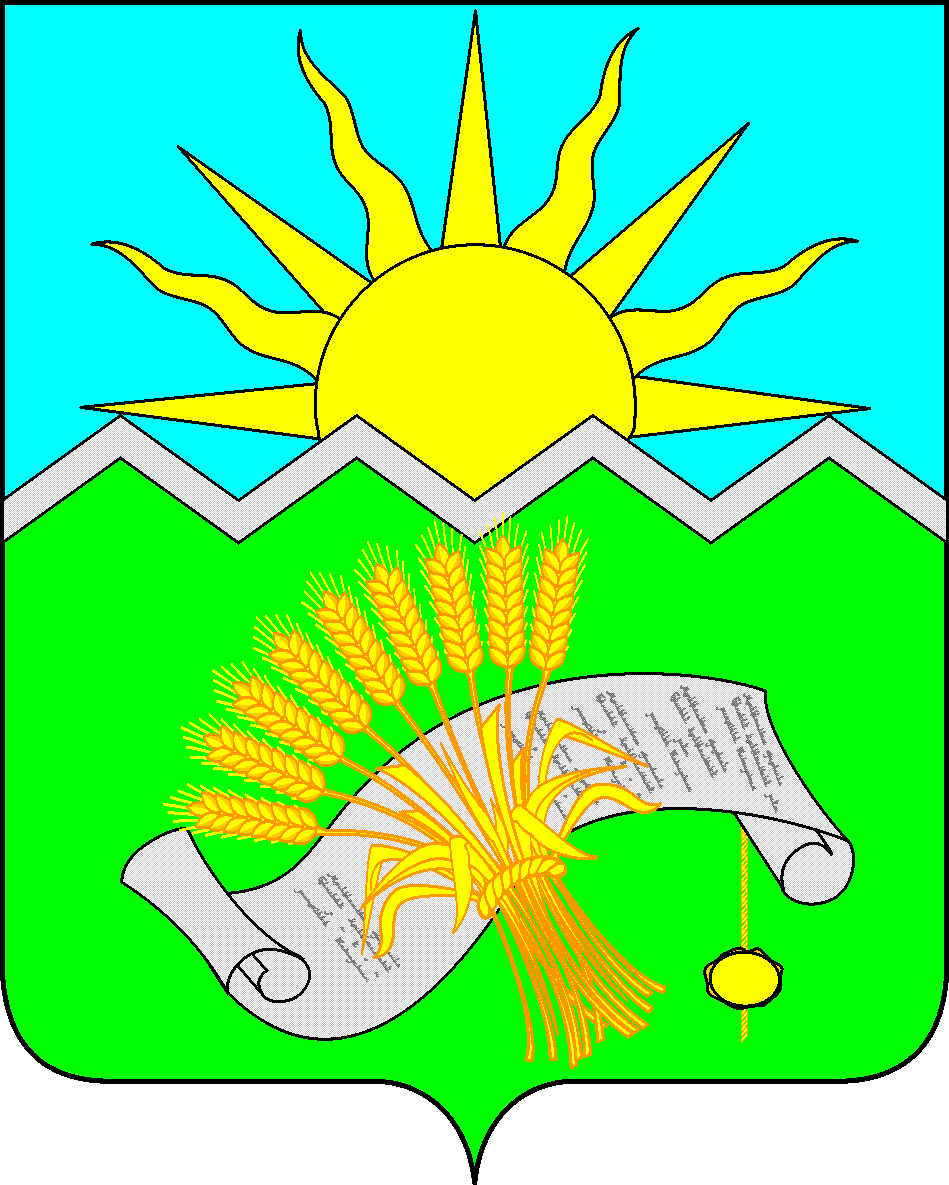 ТАТАРСТАН РЕСПУБЛИКАСЫБУА МУНИЦИПАЛЬ РАЙОНЫ БАШКАРМА КОМИТЕТЫ
ТАТАРСТАН РЕСПУБЛИКАСЫБУА МУНИЦИПАЛЬ РАЙОНЫ БАШКАРМА КОМИТЕТЫ
ПОСТАНОВЛЕНИЕ24.03.2021ПОСТАНОВЛЕНИЕ24.03.2021КАРАР№ 73 Бк-кКАРАР№ 73 Бк-кСу белән тәэмин итү Су белән тәэмин итү Су белән тәэмин итү Су белән тәэмин итү Су белән тәэмин итү Су белән тәэмин итү № т/бСу белән тәэмин итү буенча инвестиция программасына кертү чаралары исемлегеСуммасы,мең.сум.( НДСтан тыш)Суммасы,мең. сум.(НДС белән)   Гамәлгә ашыру максатыЧараларны гамәлгә ашыру вакыты1Буа ш., Вахитов ур., 193А й, «Көньяк-Көнбатыш» су алу җйланмасында 3 нче скважина һәм Буа ш., Вахитов ур., 142Б й, «Көнбатыш» су алу җйланмасында 4 нче һәм 9 нчы скважина насосларын идарә шкафы белән GRUNDFOS насосларына модернизацияләү1 149,241 379,088Тузган насосны яңага алмаштыру, финанс чыгымнарын экономияләү һәм скважинаның өзлексез эшкә сәләтлелеген торгызу максатларында20222Буа ш., Вахитов ур., 142Б й, «Көнбатыш» су алу җйланмасында 6 нчы һәм 10нчы скважина насосларын идарә шкафы белән GRUNDFOS насосларына модернизацияләү1 166,341 399,608Тузган насосны яңага алмаштыру, финанс чыгымнарын экономияләү һәм скважинаның өзлексез эшкә сәләтлелеген торгызу максатларында20233Буа шәһәре, Арефьев урамы,19А йорт 2 нче су күтәрү станциядә  транспортировкадагы насосларны идарә итү шкафлы насоска алмаштыру187,03224,436насос станциясенең эшкә сәләтлелеген торгызу2023      4Буа шәһәре, Вахитов ур., 142Б йорт, «Көнбатыш» су алу җйланмасында «Су алу җайланмасын диспетчерлаштыру системасы» проектын модернизацияләү1 472,01 766,40Су белән тәэмин итүнең күтәрү, челтәр насослары эшенә автоматлаштырылган дистанцион контроль һәм идарә итү; су һәм электр энергиясен куллану күләмен, су басымын үлчәүне, туклану челтәре, ток киеренкелеген исәпкә алуөчен билгеләнгән.2024БАРЛЫГЫ:3 974,614 769,532Су бүлү Су бүлү Су бүлү Су бүлү Су бүлү Су бүлү 1Тирән чистарту бинасында насосларны идарә итү системалы LOWARA насослары белән модернизацияләү 1 429,431 715,316Тузган насосны яңага алмаштыру, финанс чыгымнарын экономияләү һәм чистарту корылмаларының өзлексез эшкә яраклылыгын торгызу максатларында20222Ләм-насос станциясендә һәм тирәнтен чистарту бинасындагы насосларны  идарә шкафы белән Lowara һәм FLYGT насосларын модернизацияләү 1 450,701 740,84Тузган насосны яңага алмаштыру, финанс чыгымнарын экономияләү һәм чистарту корылмаларының өзлексез эшкә яраклылыгын торгызу максатларында20233Ләм-насос станциясендәге насосларны  идарә шкафы белән FLYGT насосына модернизацияләү 1 115,091 338,108Тузган насосны яңага алмаштыру, финанс чыгымнарын экономияләү һәм чистарту корылмаларының өзлексез эшкә яраклылыгын торгызу максатларында20243. Су бүлү буенча "Буа Водоканалы" АҖнең ышанычлылык, сыйфат, энергетика нәтиҗәлелегенең планлы күрсәткечләренә ирешү турында хисап3. Су бүлү буенча "Буа Водоканалы" АҖнең ышанычлылык, сыйфат, энергетика нәтиҗәлелегенең планлы күрсәткечләренә ирешү турында хисап3. Су бүлү буенча "Буа Водоканалы" АҖнең ышанычлылык, сыйфат, энергетика нәтиҗәлелегенең планлы күрсәткечләренә ирешү турында хисап3. Су бүлү буенча "Буа Водоканалы" АҖнең ышанычлылык, сыйфат, энергетика нәтиҗәлелегенең планлы күрсәткечләренә ирешү турында хисап3. Су бүлү буенча "Буа Водоканалы" АҖнең ышанычлылык, сыйфат, энергетика нәтиҗәлелегенең планлы күрсәткечләренә ирешү турында хисап3. Су бүлү буенча "Буа Водоканалы" АҖнең ышанычлылык, сыйфат, энергетика нәтиҗәлелегенең планлы күрсәткечләренә ирешү турында хисап№           т/бКүрсәткеч атамасыҮлчәү берәмлегеКүрсәткечләрКүрсәткечләрТайпылыш, %№           т/бКүрсәткеч атамасыҮлчәү берәмлегеКүрсәткечләрКүрсәткечләрТайпылыш, %№           т/бКүрсәткеч атамасыҮлчәү берәмлегепланфактТайпылыш, %1234561.  Ташландык (юынтык) суларның сыйфаты күрсәткечләре  1.  Ташландык (юынтык) суларның сыйфаты күрсәткечләре  1.  Ташландык (юынтык) суларның сыйфаты күрсәткечләре  1.  Ташландык (юынтык) суларның сыйфаты күрсәткечләре  1.  Ташландык (юынтык) суларның сыйфаты күрсәткечләре  1.  Ташландык (юынтык) суларның сыйфаты күрсәткечләре  1.1Үзәкләштерелгән яисә көнкүрештәге суүткәргечләр системасына ташлана торган ташландык(юынтык)  суларның гомуми күләмендә,чистартылмый торган ташландык(юынтык) сулар өлеше%0002.  Су бүлүнең ышанычлылыгы һәм өзлексезлеге күрсәткечләре2.  Су бүлүнең ышанычлылыгы һәм өзлексезлеге күрсәткечләре2.  Су бүлүнең ышанычлылыгы һәм өзлексезлеге күрсәткечләре2.  Су бүлүнең ышанычлылыгы һәм өзлексезлеге күрсәткечләре2.  Су бүлүнең ышанычлылыгы һәм өзлексезлеге күрсәткечләре2.  Су бүлүнең ышанычлылыгы һәм өзлексезлеге күрсәткечләре2.1.Коммуналь инфраструктура системаларының авариясебер./км0003.  Ресурслардан нәтиҗәле файдалану күрсәткечләре3.  Ресурслардан нәтиҗәле файдалану күрсәткечләре3.  Ресурслардан нәтиҗәле файдалану күрсәткечләре3.  Ресурслардан нәтиҗәле файдалану күрсәткечләре3.  Ресурслардан нәтиҗәле файдалану күрсәткечләре3.  Ресурслардан нәтиҗәле файдалану күрсәткечләре3.1.Юынтык суларны транспортлауның технологик процессында кулланыла торган транспортланучы ташландык (юынтык) сулар күләме берәмлегенә электр энергиясенең чагыштырма чыгымыкВт*сәг/куб.м.0,380,51133.2.Юынтык суларны чистарту технологик процессында кулланыла торган, чистартыла торган су күләме берәмлегенә электр энергиясенең чагыштырма чыгымы  кВт*сәг/куб.м.0,380,51134.  Су бүлү системаларының техник-икътисадый торышының башка күрсәткечләре4.  Су бүлү системаларының техник-икътисадый торышының башка күрсәткечләре4.  Су бүлү системаларының техник-икътисадый торышының башка күрсәткечләре4.  Су бүлү системаларының техник-икътисадый торышының башка күрсәткечләре4.  Су бүлү системаларының техник-икътисадый торышының башка күрсәткечләре4.  Су бүлү системаларының техник-икътисадый торышының башка күрсәткечләре4.1.Торбаүткәргечләрнең һәм карау өчен мөмкин булмаган башка корылмаларның тузуы %35,234,25-0,954.2.Үзәкләштерелгән ташландык               ( юынтык)  суларны агызу системалары объектларының җиһазларының тузуы%46,7446,7404.2.1.ташландык (юынтык) суларны  транспортировкалау%37,5637,5604.2.2.ташландык суларны  чистарту%83,5491,357,814.3.Канализация челтәрләренең техник торышы%8892,64,64. "Буа-Водоканал" АҖнең су белән тәэмин итү буенча ышанычлылык, сыйфат, энергетика нәтиҗәлелегенең планлы күрсәткечләренә ирешү турында хисап4. "Буа-Водоканал" АҖнең су белән тәэмин итү буенча ышанычлылык, сыйфат, энергетика нәтиҗәлелегенең планлы күрсәткечләренә ирешү турында хисап4. "Буа-Водоканал" АҖнең су белән тәэмин итү буенча ышанычлылык, сыйфат, энергетика нәтиҗәлелегенең планлы күрсәткечләренә ирешү турында хисап4. "Буа-Водоканал" АҖнең су белән тәэмин итү буенча ышанычлылык, сыйфат, энергетика нәтиҗәлелегенең планлы күрсәткечләренә ирешү турында хисап4. "Буа-Водоканал" АҖнең су белән тәэмин итү буенча ышанычлылык, сыйфат, энергетика нәтиҗәлелегенең планлы күрсәткечләренә ирешү турында хисап4. "Буа-Водоканал" АҖнең су белән тәэмин итү буенча ышанычлылык, сыйфат, энергетика нәтиҗәлелегенең планлы күрсәткечләренә ирешү турында хисап№ т/бКүрсәткеч атамасыҮлчәү берәмлегеКүрсәткечләр Күрсәткечләр Тайпылыш, %№ т/бКүрсәткеч атамасыҮлчәү берәмлегепланфактТайпылыш, %1234561.  Эчәргә яраклы суның сыйфаты күрсәткечләре1.  Эчәргә яраклы суның сыйфаты күрсәткечләре1.  Эчәргә яраклы суның сыйфаты күрсәткечләре1.  Эчәргә яраклы суның сыйфаты күрсәткечләре1.  Эчәргә яраклы суның сыйфаты күрсәткечләре1.  Эчәргә яраклы суның сыйфаты күрсәткечләре1.1.Билгеләнгән таләпләргә туры килми торган,  эчәргә яраклы суның сыйфатын җитештерү контроле нәтиҗәләре буенча сайлап алынган пробаларның гомуми күләмендә су белән тәэмин итү чыганакларыннан бүлеп бирелә торган эчә торган су пробалары өлеше %до 53,1-1,91.2.Билгеләнгән таләпләргә туры килми торган,  эчәргә яраклы суның сыйфатын җитештерү контроле нәтиҗәләре буенча сайлап алынган пробаларның гомуми күләмендә су бүлү челтәрендәге эчә торган су пробалары өлеше%до 53,1-1,92.  Су белән тәэмин итүнең ышанычлылыгы һәм өзлексезлеге күрсәткечләре2.  Су белән тәэмин итүнең ышанычлылыгы һәм өзлексезлеге күрсәткечләре2.  Су белән тәэмин итүнең ышанычлылыгы һәм өзлексезлеге күрсәткечләре2.  Су белән тәэмин итүнең ышанычлылыгы һәм өзлексезлеге күрсәткечләре2.  Су белән тәэмин итүнең ышанычлылыгы һәм өзлексезлеге күрсәткечләре2.  Су белән тәэмин итүнең ышанычлылыгы һәм өзлексезлеге күрсәткечләре2.1.Елга суүткәргеч челтәренең озынлыгына, салкын су белән тәэмин итү өчен исәпләгәндә аварияләрнең чагыштырма саныбер./км2,50,032-2,4683.  Ресурслардан нәтиҗәле файдалану күрсәткечләре, шул исәптән су югалу дәрәҗәсе3.  Ресурслардан нәтиҗәле файдалану күрсәткечләре, шул исәптән су югалу дәрәҗәсе3.  Ресурслардан нәтиҗәле файдалану күрсәткечләре, шул исәптән су югалу дәрәҗәсе3.  Ресурслардан нәтиҗәле файдалану күрсәткечләре, шул исәптән су югалу дәрәҗәсе3.  Ресурслардан нәтиҗәле файдалану күрсәткечләре, шул исәптән су югалу дәрәҗәсе3.  Ресурслардан нәтиҗәле файдалану күрсәткечләре, шул исәптән су югалу дәрәҗәсе3.1.Суүткәргеч челтәргә бирелгән су белән тәэмин итүнең үзәкләштерелгән системаларында суның гомуми күләмен транспортировкалаганда, эчә торган суны югалту өлеше %202003.2.Эчәргә яраклы суны әзерләү технологик процессында кулланыла торган электр энергиясенең челтәргә җибәрелә торган эчә торган су күләме берәмлегенә чагыштырма чыгымы кВт.сәг/м31,020,912-0,1083.3.Эчәргә яраклы суны транспортлауның технологик процессында кулланыла торган электр энергиясенең транспортлана торган эчә торган суның күләме берәмлегенә чагыштырма чыгымыкВт.сәг/м31,020,912-0,1084.  Су белән тәэмин итү системаларының техник-икътисадый торышының башка күрсәткечләре4.  Су белән тәэмин итү системаларының техник-икътисадый торышының башка күрсәткечләре4.  Су белән тәэмин итү системаларының техник-икътисадый торышының башка күрсәткечләре4.  Су белән тәэмин итү системаларының техник-икътисадый торышының башка күрсәткечләре4.  Су белән тәэмин итү системаларының техник-икътисадый торышының башка күрсәткечләре4.  Су белән тәэмин итү системаларының техник-икътисадый торышының башка күрсәткечләре4.1.Торбаүткәргечләрнең һәм карау өчен мөмкин булмаган башка корылмаларның тузуы %434304.2.Үзәкләштерелгән салкын су белән тәэмин итү системалары объектларының җиһазларының тузуы, шул исәптән:%83,383,304.2.1.су алу җиһазлары%81,981,904.2.2.су чистарту системасы җиһазлары%---4.2.3.су транспортировкалау системасы җиһазлары %84,784,704.3.Суүткәргеч челтәрләренең техник торышы%92,692,604.4.Яктырту җайланмаларының кулланыла торган гомуми күләмендә светодиодлар кулланып яктырту җайланмаларын куллану өлеше %505005. Су бүлү өлкәсендә "Буа-Водоканал" АҖ инвестиция программасын тормышка ашыруның тариф нәтиҗәләрен исәпләү5. Су бүлү өлкәсендә "Буа-Водоканал" АҖ инвестиция программасын тормышка ашыруның тариф нәтиҗәләрен исәпләү5. Су бүлү өлкәсендә "Буа-Водоканал" АҖ инвестиция программасын тормышка ашыруның тариф нәтиҗәләрен исәпләү5. Су бүлү өлкәсендә "Буа-Водоканал" АҖ инвестиция программасын тормышка ашыруның тариф нәтиҗәләрен исәпләү5. Су бүлү өлкәсендә "Буа-Водоканал" АҖ инвестиция программасын тормышка ашыруның тариф нәтиҗәләрен исәпләү5. Су бүлү өлкәсендә "Буа-Водоканал" АҖ инвестиция программасын тормышка ашыруның тариф нәтиҗәләрен исәпләү5. Су бүлү өлкәсендә "Буа-Водоканал" АҖ инвестиция программасын тормышка ашыруның тариф нәтиҗәләрен исәпләү5. Су бүлү өлкәсендә "Буа-Водоканал" АҖ инвестиция программасын тормышка ашыруның тариф нәтиҗәләрен исәпләү5. Су бүлү өлкәсендә "Буа-Водоканал" АҖ инвестиция программасын тормышка ашыруның тариф нәтиҗәләрен исәпләү№
т/бИнвестицион программаны тормышка ашыру елыКапиталь кертемнәргә (инвестицияләр) табыш хисабына финанслау (мең сум).)Капиталь кертемнәргә керемсез тарифны фаразлау(сум/товарлар һәм хезмәт күрсәтүләр))Капиталь кертемнәргә табыш өлеше(сум/товарлар һәм хезмәт күрсәтүләр))Капиталь кертемнәргә керемне исәпкә алып, тарифны фаразлау(сум/товарлар һәм хезмәт күрсәтүләр))Инвестицияләр өлеше(%) (тарифта)Гамәлдәге тарифка тарифның фараз дәрәҗәсе үсеше,%Гамәлдәге тарифка тарифның фараз дәрәҗәсе үсеше,%№
т/бИнвестицион программаны тормышка ашыру елыКапиталь кертемнәргә (инвестицияләр) табыш хисабына финанслау (мең сум).)Капиталь кертемнәргә керемсез тарифны фаразлау(сум/товарлар һәм хезмәт күрсәтүләр))Капиталь кертемнәргә табыш өлеше(сум/товарлар һәм хезмәт күрсәтүләр))Капиталь кертемнәргә керемне исәпкә алып, тарифны фаразлау(сум/товарлар һәм хезмәт күрсәтүләр))Инвестицияләр өлеше(%) (тарифта)капиталь кертемнәргә табышсызкапиталь кертемнәргә керемне исәпкә алып1234567812020ел (факт)1.01.2020 елдан 30.06.2020елга кадәр-40,30-40,300,0%100,00100,001.07.2020 елдан 31.12.2020 елга кадәр-41,05-41,050,0%101,86101,8622021ел1.01.2021елдан 30.06.2021елга кадәр-41,05-41,050,0%100,00100,001.07.2021 елдан  31.12.202елга кадәр-42,12-42,120,0%102,61102,6132022ел 1.01.2022 елдан 30.06.2022елга кадәр-42,12-42,120,0%100,00100,00 1.07.2022 елдан 31.12.2022елга кадәр-45,89-45,890,0%108,96108,9642023ел 1.01.2023 елдан 30.06.2023елга кадәр045,16045,160,0%98,4198,41 1.07.2023 елдан 31.12.2023елга кадәр045,16045,160,0%100,00100,0052024ел 1.01.2024 елдан 30.06.2024елга кадәр045,16045,160,0%100,00100,00 1.07.2024 елдан 31.12.2024 елга кадәр047,60047,600,0%105,40105,406. "Буа-Водоканал" АҖ инвестиция программасын гамәлгә ашыруның тариф нәтиҗәләрен су бүлү өлкәсендә исәпләү6. "Буа-Водоканал" АҖ инвестиция программасын гамәлгә ашыруның тариф нәтиҗәләрен су бүлү өлкәсендә исәпләү6. "Буа-Водоканал" АҖ инвестиция программасын гамәлгә ашыруның тариф нәтиҗәләрен су бүлү өлкәсендә исәпләү6. "Буа-Водоканал" АҖ инвестиция программасын гамәлгә ашыруның тариф нәтиҗәләрен су бүлү өлкәсендә исәпләү6. "Буа-Водоканал" АҖ инвестиция программасын гамәлгә ашыруның тариф нәтиҗәләрен су бүлү өлкәсендә исәпләү6. "Буа-Водоканал" АҖ инвестиция программасын гамәлгә ашыруның тариф нәтиҗәләрен су бүлү өлкәсендә исәпләү6. "Буа-Водоканал" АҖ инвестиция программасын гамәлгә ашыруның тариф нәтиҗәләрен су бүлү өлкәсендә исәпләү6. "Буа-Водоканал" АҖ инвестиция программасын гамәлгә ашыруның тариф нәтиҗәләрен су бүлү өлкәсендә исәпләү6. "Буа-Водоканал" АҖ инвестиция программасын гамәлгә ашыруның тариф нәтиҗәләрен су бүлү өлкәсендә исәпләү№
т/бИнвестиция программасын гамәлгә ашыру елыКапиталь кертемнәргә (инвестицияләргә) табыш исәбеннән финанслау(мең сум.)Капиталь кертемнәргә табышсыз тариф фаразы(сум/бер. товарны (хезмәт күрсәтүләрне))Капиталь кертемнәргә табыш өлеше(сум/товарлар һәм хезмәт күрсәтүләр))Капиталь кертемнәргә керемне исәпкә алып, тариф фаразы(сум/бер. товарны (хезмәт күрсәтүләрне))Инвестицияләр өлеше(тарифта) 
(%)
Гамәлдәге тарифка тарифның фараз дәрәҗәсе үсеше,%Гамәлдәге тарифка тарифның фараз дәрәҗәсе үсеше,%№
т/бИнвестиция программасын гамәлгә ашыру елыКапиталь кертемнәргә (инвестицияләргә) табыш исәбеннән финанслау(мең сум.)Капиталь кертемнәргә табышсыз тариф фаразы(сум/бер. товарны (хезмәт күрсәтүләрне))Капиталь кертемнәргә табыш өлеше(сум/товарлар һәм хезмәт күрсәтүләр))Капиталь кертемнәргә керемне исәпкә алып, тариф фаразы(сум/бер. товарны (хезмәт күрсәтүләрне))Инвестицияләр өлеше(тарифта) 
(%)
Капиталь кертемнәргә табышсызкапиталь кертемнәргә керемне исәпкә алып1234567812020ел (факт)1.01.2020 елдан 30.06.2020 елга кадәр-28,40-28,400,0%100,00100,001.07.2020 елдан 31.12.2020 елга кадәр-29,12-29,120,0%102,54102,5422021ел1.01.2021х елдан 30.06.2021елга кадә-29,12-29,120,0%100,00100,001.07.2021 елдан 31.12.202елга кадәр-30,17-30,170,0%103,61103,6132022ел. 1.01.2022 елдан 30.06.2022елга кадәр-30,17-30,170,0%100,00100,00 1.07.2022 елдан 31.12.2022елга кадәр-32,57-32,570,0%107,95107,9542023ел1.01.2023елдан 30.06.2023 елга кадәр032,22032,220,0%98,9398,931.07.2023 елдан 31.12.2023елга кадәр032,22032,220,0%100,00100,0052024ел.1.01.2024 елдан 30.06.2024 елга кадәр032,22032,220,0%100,00100,00 1.07.2024 елдан 31.12.2024елга кадәр034,49034,490,0%107,05107,05